Supplementary MaterialSupplemental Table 1. Summary of how SMNs were re-categorized into twelve different subtypes.ICD-O-3 the International Classification of Diseases for Oncology, third edition; SMN second malignant neoplasm; NHL Non-Hodgkin lymphoma.Supplemental Table 2. Event numbers in patients with primary Hodgkin lymphoma.SMN second malignant neoplasm, NHL Non-Hodgkin lymphoma.Supplementary Table 3. Variance inflation factors of included variables in regression models.The “rms” package in R was used to calculate variance inflation factors.Abbreviations: SMN second malignant neoplasm; CSH Cause-specific hazard; PSH Proportional subdistribution hazard.Supplemental Table 4. Cause-specific hazard and proportional subdistribution hazard among Hodgkin lymphoma patients for SMN overall and mortality without SMN (taking non-Hispanic whites as reference).*p < 0.05An SMN diagnosis was assigned to patients who developed a malignancy at least six months after the index HL diagnosis according to the criteria for multiple primary cancers developed by IACR/IARC. SMN second malignant neoplasm.Supplemental Table 5. Cause-specific hazard and proportional subdistribution hazard among Hodgkin lymphoma patients for categorized SMN subtypes (taking non-Hispanic whites as a reference).*p < 0.05. All these hazards were adjusted by age, sex, diagnosis year of Hodgkin lymphoma, Ann Arbor stage, histology, Yost index, and treatment when appropriate. An SMN diagnosis was assigned to patients who developed a malignancy at least six months after the index HL diagnosis according to the criteria for multiple primary cancers developed by IACR/IARC. SMN second malignant neoplasm, NHL non-Hodgkin lymphoma.Supplemental Figure 1. Cumulative incidence of SMN overall and mortalities after the primary Hodgkin lymphoma diagnosis. (A) non-Hispanic whites; (B) non-Hispanic blacks; (C) Hispanics; (D) Asian/others. SMN second malignant neoplasm. HL Hodgkin lymphoma.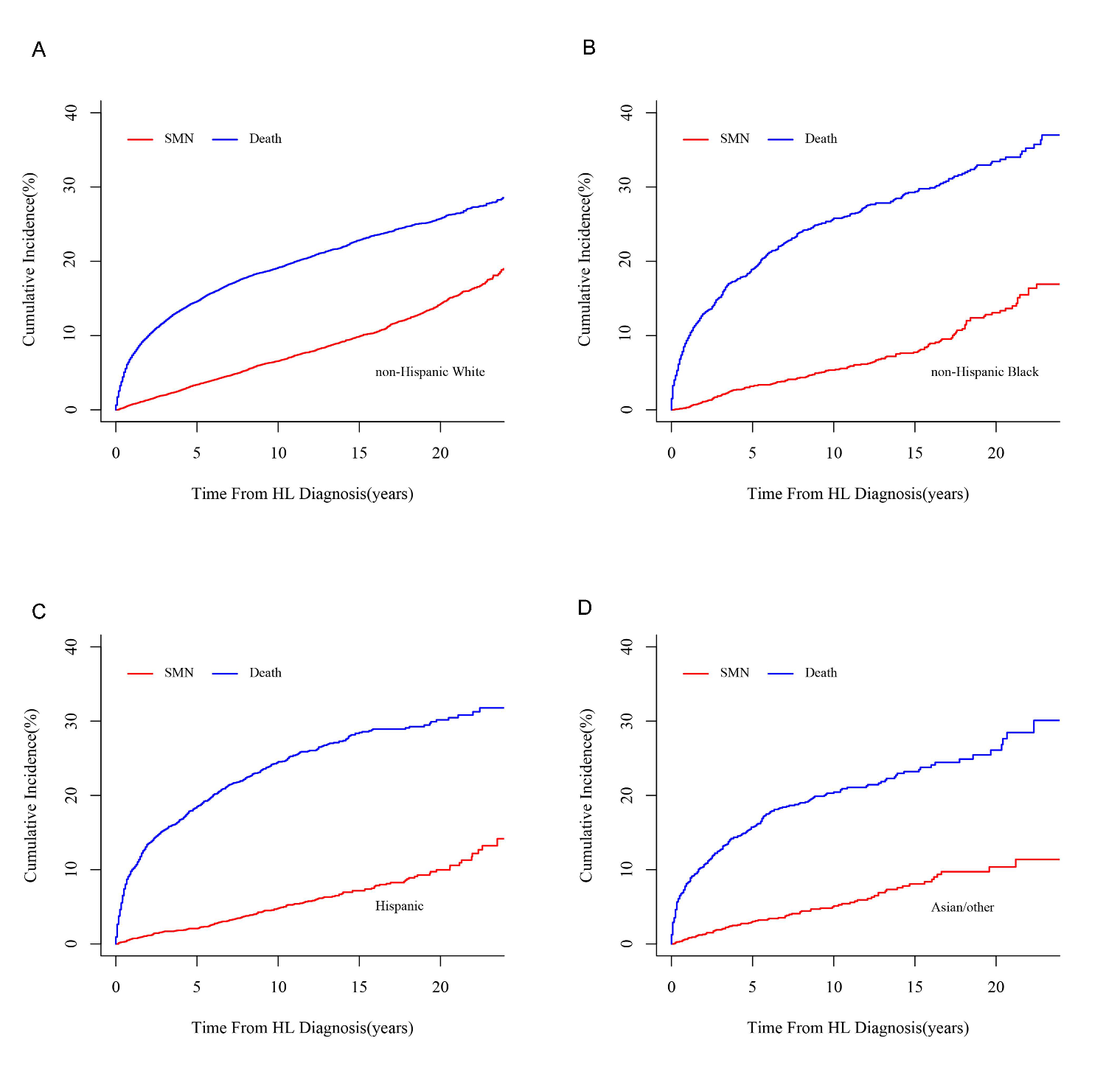 Supplemental Figure 2. The distribution of specific SMN subtypes in different racial/ethnic groups. (A) The distribution of second solid tumors in non-Hispanic whites; (B) the distribution of second hematologic malignancy in non-Hispanic whites; (C) the distribution of second solid tumors in non-Hispanic blacks; (D) the distribution of second hematologic malignancy in non-Hispanic blacks; (E) the distribution of second solid tumors in Hispanics; (F) the distribution of second hematologic malignancy in Hispanics; (G) the distribution of second solid tumors in Asian/others; and (H) the distribution of second hematologic malignancy in Asian/others.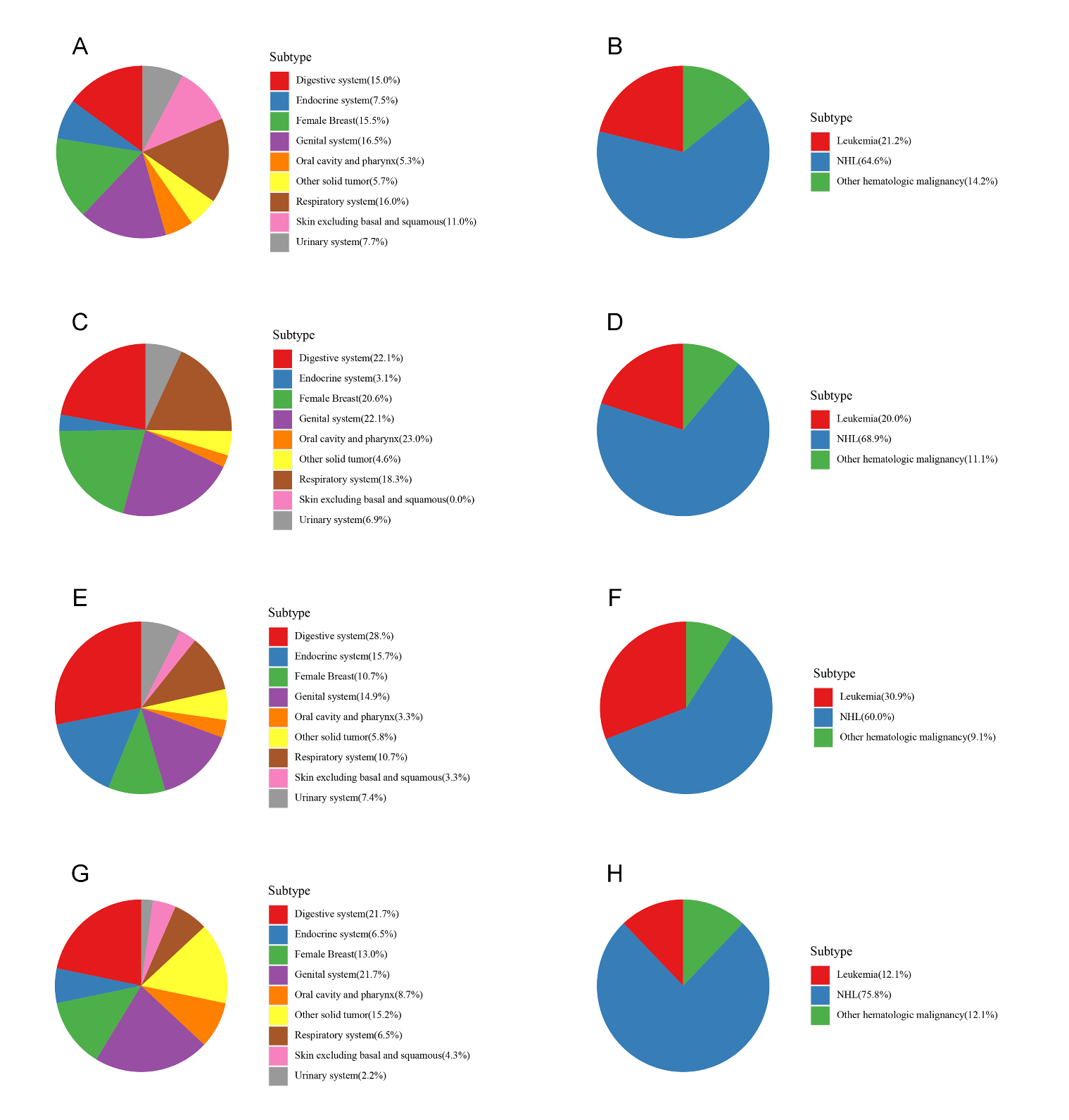 Supplemental Figure 3. Comparison of cumulative incidences of SMN overall and mortalities between races/ethnicities. (A) Comparison of cumulative incidences of SMN overall by CSH method; (B) comparison of cumulative incidences of mortality without SMN by CSH method. CSH cause-specific hazard, SMN second malignant neoplasm.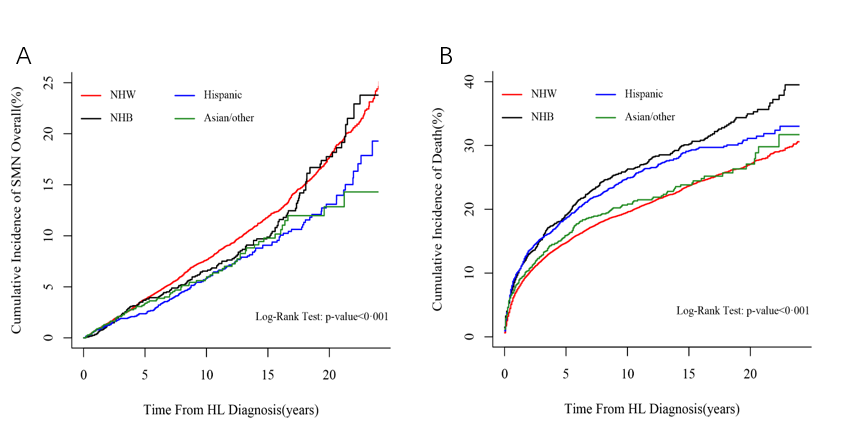 Supplemental Figure 4.  Comparison of cumulative incidences of SMN overall and mortalities between races/ethnicities. (A) Comparison of cumulative incidences of SMN overall by PSH method; (B) comparison of cumulative incidences of overall SMN by the CSH method; (C) comparison of cumulative incidences of mortality without SMN by PSH method; (D) comparison of cumulative incidences of mortalities without SMN by CSH method. SMN second malignant neoplasm, PSH proportional subdistribution relative hazard, CSH cause-specific hazard.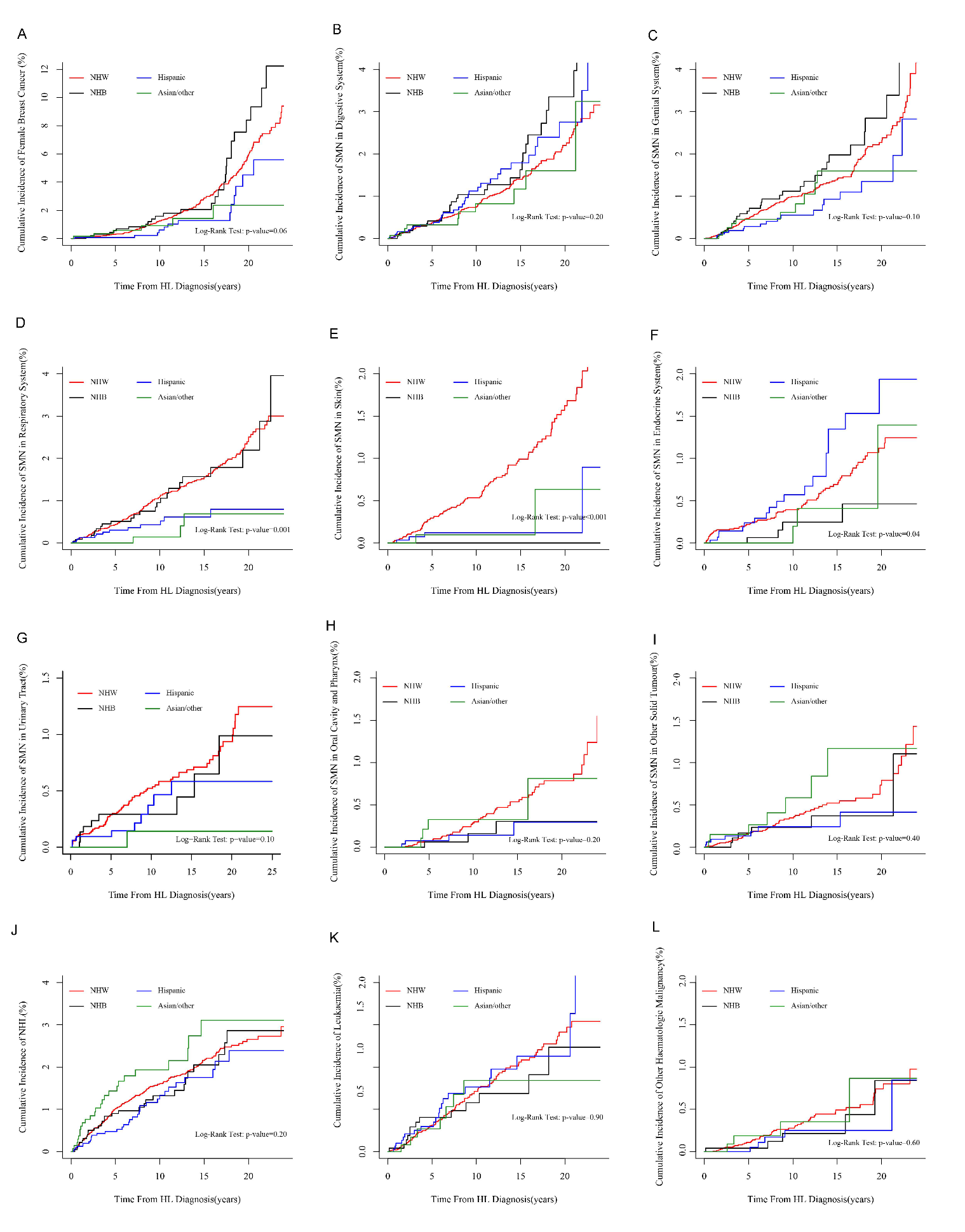 CategoriesICD-O-3 SiteICD-O-3 Histology (Type)Female breast C500-C509 (female)excluding 9050-9055, 9140, 9590-9992Female Genital SystemC530-C539, C540-C549, C559, C569, C529, C510-C519, C570-C579, C589excluding 9050-9055, 9140, 9590-9992Male Genital SystemC619, C620-C629, C600-C609, C630-C639excluding 9050-9055, 9140, 9590-9992Digestive SystemC150-C189, C260, C199, C209, C210-C212, C218, C220, C221, C239, C240C259, C480 -C482, C268-C269, C488excluding 9050-9055, 9140, 9590-9992Oral Cavity and PharynxC000-C009, C019-C029, C079-C089, C040-C049, C030-C039, C050-C059, C060-C069, C110-C119, C090-C099, C100-C109, C129, C130-C139, C140, C142, C148excluding 9050-9055, 9140, 9590-9992Respiratory SystemC300-C301, C310-C319, 	C320-C329, C340-C349, C339, C381-C383, C388, C390, C398, C399excluding 9050-9055, 9140, 9590-9992Skin excluding Basal and SquamousC440-C449, C440-C449excluding 8000-8005, 8010-8046, 8050-8084, 8090-8110, 9050-9055, 9140, 9590-9992Urinary systemC670-C679, C649, C659, C669, C680-C689excluding 9050-9055, 9140, 9590-9992Other solid tumorsC400-C419, C380, C470-C479, C490-C499, C500-C509(male), C690-C699, C710-C719, C700-C709, C720-C729, C500-C509 (male)excluding 9050-9055, 9140, 9590-9992NHL9590-9597, 9670-9671, 9673, 9675, 9678-9680, 9684, 9687-9691, 9695, 9698-9702, 9705, 9708-9709, 9712, 9714-9719, 9724-9729, 9735, 9737-9738, 9811-9818, 9823, 9827, 9837Leukemia9826, 9835-9836, 9811-9818, 9837, 9823, 9820, 9832-9834, 9940, 9840, 9861, 9865-9867, 9869, 9871-9874, 9895-9897, 9898, 9910-9911, 9920, 9891, 9863, 9875-9876, 9945-9946, 9860, 9930, 9801, 9805-9809, 9931, 9733, 9742, 9800, 9831, 9870, 9948, 9963-9964, 9827Other hematologic malignancy9740-9741, 9750-9769, 9950, 9960-9962, 9965-9967, 9970-9971, 9975, 9980, 9982-9987, 9989, 9991-9992, 9731-9732, 9734non-Hispanic White(n=15025)non-Hispanic Black(n=2513)Hispanic(n=3424)Asian/other(n=1453)EventsDeath without SMN3078(20.49%)641(25.51%)773(22.58%)282(19.41%)SMN1347(8.97%)176(7.00%)176(5.14%)79(5.44%)Solid tumorSkin excluding Basal and Squamous110(0.73%)0(0.00%)4(0.12%)2(0.14%)Oral Cavity and Pharynx53(0.35%)3(0.12%)4(0.12%)4(0.28%)Digestive system150(1.00%)29(0.19%)34(0.99%)10(0.69%)Female Breast155(1.03%)27(1.07%)13(0.38%)6(0.41%)Respiratory System160(1.06%)24(0.96%)13(0.38%)3(0.21%)Genital System165(1.10%)29(1.15%)18(0.53%)10(0.69%)Urinary system77(0.51%)9(0.36%)9(0.26%)1(0.07%)Endocrine System75(0.50%)4(0.16%)19(0.55%)3(0.21%)Other solid tumor57(0.38%)6(0.24%)7(0.82%)7(1,93%)Hematologic malignancyNHL223(1.48%)31(1.23%)33(0.94%)25(1.72%)Leukemia73(0.49%)9(0.36%)17(0.50%)4(0.28%)Other hematologic malignancy49(0.33%)5(0.20%)5(0.15%)4(0.28%)No events10600(70.55%)1696(67.49%)2475(72.28%)1092(75.15%)SMNSMNDeath due to other causesDeath due to other causesCSHPSHCSHPSHAge1.021.051.021.02Yost index1.021.051.031.04Year of diagnosis1.031.061.051.08Sex1.011.021.011.03Radiotherapy1.171.211.161.18Chemotherapy1.111.061.091.20Histology subtype1.061.081.021.04Ann Arbor stage1.201.241.201.29Non-Hispanic White (Ref)---Non-Hispanic Black 1.051.061.071.07Hispanic1.031.061.071.03Asian/other1.021.021.031.07non-Hispanic Blacknon-Hispanic BlackHispanicHispanicAsian/otherAsian/otherCSH (95%CI)PSH (95%CI)CSH (95%CI)PSH (95%CI)CSH (95%CI)PSH (95%CI)Model 1: unadjusted  Death1.36(1.25-1.48) *1.35(1.24-1.47) *1.26(1.17-1.37) *1.27(1.17-1.37) *1.06(0.94-1.20) *1.06(0.94-1.20) *  SMN0.94(0.80-1.11)0.86(0.73-1.01)0.74(0.63-0.86) *0.67(0.57-0.78) *0.76(0.60-0.96) *0.72(0.57-0.91) *Model 2: adjusted for age, sex, diagnosis year, stage and subtype of HL  Death1.44(1.32-1.57) *1.45(1.32-1.58) *1.35(1.25-1.46) *1.36(1.25-1.47) *1.28(1.13-1.44) *1.27(1.12-1.44) *  SMN0.96(0.81-1.12)0.88(0.75-1.03)0.83(0.70-0.97) *0.72(0.62-0.85) *0.96(0.81-1.12)0.79(0.62-1.00)Model 3: additionally adjusted for Yost index  Death1.43(1.31-1.55) *1.43(1.31-1.56) *1.34(1.24-1.45) *1.35(1.24-1.46) *1.29(1.14-1.46) *1.29(1.14-1.46) *  SMN0.95(0.81-1.12)0.88(0.75-1.03)0.82(0.70-0.97) *0.72(0.61-0.85) *0.88(0.69-1.11)0.79(0.62-1.00)Model 4: additionally adjusted for chemotherapy and radiotherapy  Death1.35(1.15-1.46) *1.36(1.24-1.49) *1.30(1.20-1.40) *1.31(1.20-1.42) *1.30(1.15-1.46) *1.29(1.14-1.46) *  SMN0.95(0.81-1.12)0.90(0.76-1.05)0.83(0.70-0.98) *0.73(0.62-0.87) *0.88(0.69-1.11)0.79(0.62-1.00)non-Hispanic Black　non-Hispanic Black　Hispanic　Hispanic　Asian/other　Asian/other　CSH (95%CI)PSH (95%CI)CSH (95%CI)PSH (95%CI)CSH (95%CI)PSH (95%CI)Skin excluding Basal and SquamousNANA0.24(0.09-0.65) *0.22(0.08-0.59) *0.26(0.06-1.04)0.23(0.06-0.93) *Oral Cavity and Pharynx0.42(0.13-1.39)0.39(0.12-1.29)0.49(0.18-1.35)0.43(0.15-1.21)1.21(0.44-3.36)1.07(0.39-2.98)Digestive system1.49(1.00-2.24)1.42(0.94-2.13)1.52(1.04-2.23) *1.35(0.91-1.98)1.01(0.51-1.98)0.90(0.46-1.76)Female Breast1.52(1.00-2.31) *1.42(0.93-2.16)0.63(0.35-1.13)0.54(0.30-0.97) *0.50(0.20-1.22)0.46(0.19-1.11)Respiratory System1.06(0.68-1.67)1.01(0.64-1.59)0.51(0.28-0.92) *0.45(0.25-0.80) *0.32(0.10-0.99) *0.28(0.09-0.88) *Genital System1.34(0.90-2.01)1.27(0.85-1.90)0.73(0.45-1.20)0.66(0.40-1.08)0.98(0.52-1.86)0.88(0.46-1.65)Urinary system0.92(0.46-1.87)0.89(0.43-1.82)0.67(0.30-1.46)0.60(0.27-1.33)0.23(0.03-1.64)0.21(0.03-1.48)Endocrine System0.41(0.15-1.13)0.38(0.14-1.07)1.58(0.94-2.65)1.50(0.90-2.52)0.60(0.19-1.92)0.57(0.18-1.85)Other solid tumor0.81(0.34-1.90)0.76(0.33-1.75)0.59(0.23-1.47)0.54(0.21-1.36)1.71(0.73-4.01)1.65(0.71-3.82)NHL0.84(0.57-1.24)0.81(0.55-1.18)0.82(0.56-1.21)0.75(0.50-1.10)1.56(1.01-2.41) *1.45(0.94-2.24)Leukemia0.89(0.48-1.62)0.85(0.46-1.55)1.24(0.77-2.00)1.14(0.71-1.84)1.01(0.47-2.18)0.93(0.43-1.99)Other hematologic malignancy0.60(0.21-1.67)0.57(0.20-1.62)0.70(0.28-1.77)0.62(0.25-1.56)1.31(0.47-3.65)1.17(0.42-3.24)